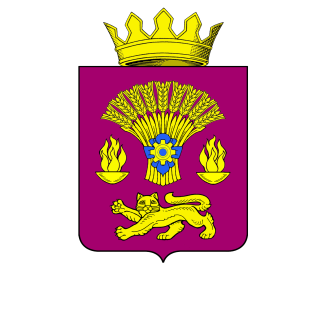 КОТОВСКАЯ  РАЙОННАЯ  ДУМАВОЛГОГРАДСКОЙ ОБЛАСТИРЕШЕНИЕ от 1 декабря 2022 года							№ 56/12-6-РД                    	О внесении изменений в решение Котовской районной Думы от 26.09.2007 года №107/19-РД «О совместной комиссии администрации Котовского муниципального района и Котовской районной Думы  по рассмотрению вопросов пенсионного обеспечения за выслугу лет лиц,  замещавших муниципальные должности или должности муниципальной службы Котовского муниципального района»Принято Котовской районной Думой 			1 декабря 2022 годаНа основании Устава Котовского муниципального района Волгоградской области, в соответствии с постановлением Котовской районной Думы от 25.04.2007 № 35/5-РД «Об утверждении положения о пенсионном обеспечении за выслугу лет лиц, замещавших муниципальные должности или должности муниципальной службы Котовского муниципального района Волгоградской области», Котовская районная Дума решила:1. Внести в решение Котовской районной Думы от 26.09.2007 года №107/19-РД «О совместной комиссии администрации Котовского муниципального района и Котовской районной Думы по рассмотрению вопросов пенсионного обеспечения за выслугу лет лиц, замещавших муниципальные должности или должности муниципальной службы Котовского муниципального района» следующие изменения:1.1. Состав совместной комиссии администрации Котовского муниципального района и Котовской районной Думы по рассмотрению вопросов пенсионного обеспечения за выслугу лет лиц, замещавших муниципальные должности или должности муниципальной службы Котовского муниципального района, утвержденный названным решением, изложить в новой редакции согласно приложению.2. Решение Котовской районной Думы от 08.02.2019г. №2-РД «О внесении изменений в решение Котовской районной Думы от 26.09.2007 года№107/19-РД «О совместной комиссии администрации Котовского муниципального района и Котовской районной Думы по рассмотрению вопросов пенсионного обеспечения за выслугу лет лиц, замещавших муниципальные должности или должности муниципальной службы Котовского муниципального района», признать утратившим силу.3. Настоящее решение вступает в силу с момента подписания. Председатель Котовскойрайонной Думы					И.М.Боровая				        Приложениек решению Котовской районной Думы от 1.12.2022  № 56/12-6-РДСОСТАВсовместной комиссии администрации Котовского муниципального района и Котовской районной Думы по рассмотрению вопросов пенсионного обеспечения за выслугу лет лиц, замещавших муниципальные должности или должности муниципальной службы Котовского муниципального районаЧумаков С.В. — глава Котовского муниципального района, председатель совместной комиссии.Боровая И.М.- председатель Котовской районной Думы, заместитель председателя совместной комиссии.Королёва О.А. - консультант отдела по бухучету и отчетности, секретарь совместной комиссии.Члены комиссии:Алатарцев В.П. – заместитель председателя  Котовской районной Думы.Гаврик В.М. – депутат Котовской районной Думы;Комарова Л.В. - первый заместитель главы  Котовского муниципального района;Котенко С.И. - заместитель главы  Котовского муниципального района по общим вопросам АПК и имущественным отношениям;Кочкарев А.А. – и.о. начальника юридического отдела администрации Котовского муниципального района;Фукс Л.Е. - консультант отдела по общим и организационным вопросам администрации Котовского муниципального района.